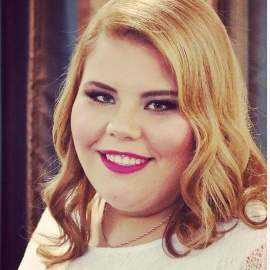 INFORME MENSUAL – DIRECCIÓN GENERAL BRIANDA VIVIAN MARTÍNEZMARZO Elaboró: Grecia Karely Madonia RiveraJefa de Área                                    Instituto Sonorense de la JuventudInstituto Sonorense de la JuventudInstituto Sonorense de la JuventudBrianda Vivian MartínezBrianda Vivian MartínezBrianda Vivian MartínezEJE DEL PED2016-2021DESCRIPCIÓN DEACCIONES RELEVANTESIMPACTODIRECTO O ESPERADOE INVERSIÓNEE-4Firma de Convenio de colaboración  con Cervecería Cuauhtémoc MoctezumaGracias a  la firma de este convenio se tomaron acciones durante el operativo de Semana Santa 2017 con el apoyo de terreno para poder realizar las actividades que el instituto ofrece a los jóvenes, además de  brindar utilitario para el consumo inteligente del alcohol.EE-1Gira por el Sur del Estado con  la campaña “La Verdad de Cristal”. (Etchojoa, Huatabampo, Navojoa y Obregón) A través de esta campaña, impactaremos a jóvenes del estado, para contrarrestar el consumo de esta droga. EE-1Gira  de trabajo al Norte del Estado a los municipios de Benjamin Hill y  Nogales con el programa “La Juve en tu Colonia”, y la campaña  “La Verdad del Cristal”.A través de  programa impactaremos a jóvenes de este municipio para contrarrestar el consumo de drogas; la cultura y el deporte son los mejores aliados para nuestros jóvenes. EE-111º Encuentro Nacional de Titulares de Juventud de las Entidades FederativasGracias a este Encuentro Nacional, se  trataron las políticas públicas para tomar acciones a favor de los jóvenes del país. EE-4Firma de Convenio de colaboración con Universidad Tecnológica de Hermosillo Con la firma de este convenio lograremos impactar a cada joven que estudie en Universidad Tecnológica de Hermosillo  para que pueda realizar su Servicio Social dentro del Instituto Sonorense de la Juventud.EE-4Firma de Convenio de colaboración CEUNOCon la firma de este convenio lograremos impactar a cada joven que estudie en Centro de Estudios Universitarios del nuevo Occidente para que pueda realizar su Servicio Social dentro del Instituto Sonorense de la Juventud.EE-1 Consejo Juvenil BinacionalEste Consejo Binacional busca impulsar políticas públicas a favor de los jóvenes dreamers y repatreados desde la asociación civil Red Viral en conjunto con Gobierno Federal, Estatal y Municipal realizando  mesas de trabajo y dialogos.